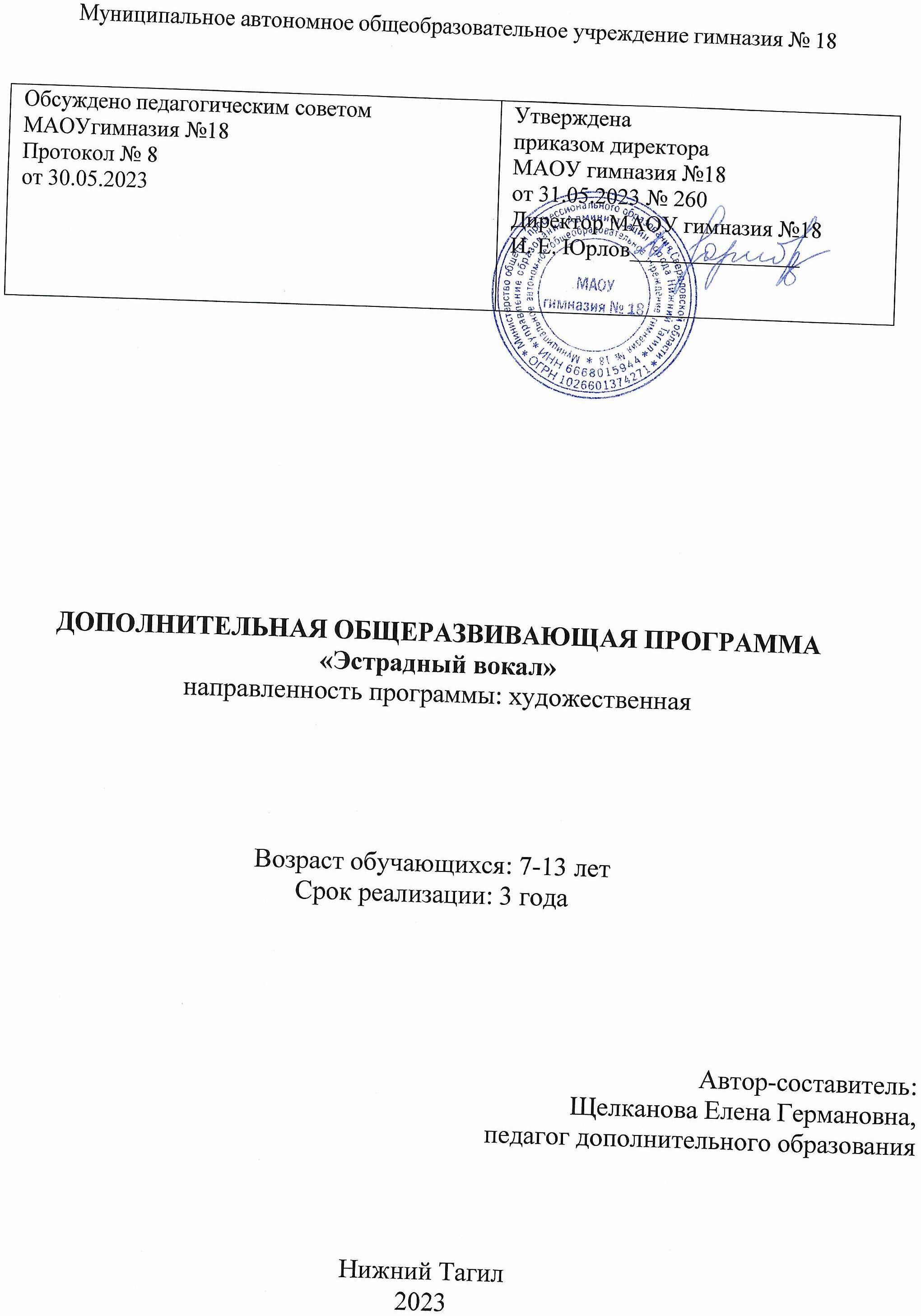 СОДЕРЖАНИЕКОМПЛЕКС ОСНОВНЫХ ХАРАКТЕРИСТИК ОБЩЕРАЗВИВАЮЩЕЙ ПРОГРАММЫ1.1 ПОЯСНИТЕЛЬНАЯ ЗАПИСКАЭстрадное пение – один из самых популярных и привлекательных жанров искусства, поэтому трудно переоценить его педагогическую ценность. Несмотря на наличие в эстраде штампов, безвкусицы, откровенной развлекательности, возможности воспитания детей средствами эстрадного пения неисчерпаемы. При правильной постановке дела эстрада способна воспитать в детях духовность, нравственность, раскрыть творческие способности, привить эстетическую культуру и вкус.Актуальность программы обусловлена её практической значимостью. Занятия в творческом объединении дают возможность каждому из обучающихся удовлетворить не только свои образовательные потребности, реализовать способности, но получить оценку и общественное признание в творческом объединении, в школе, в городе, врегионе, в России.Дополнительная общеразвивающая программа художественной направленности. Программа «Эстрадный вокал» разработана с учетом действующих нормативных правовых актов в сфере дополнительного образования:1.	Федеральный Закон от 29.12.2012 г. № 273-ФЗ «Об образовании в Российской Федерации» (далее – ФЗ);2.	Федеральный закон РФ от 24.07.1998 № 124-ФЗ «Об основных гарантиях прав ребенка в Российской Федерации» (в редакции 2013 г.);3.	Стратегия	развития	воспитания	в	РФ	на	период	до	2025	года (распоряжение Правительства РФ от 29 мая 2015 г. № 996-р);4.	Постановление Главного государственного санитарного врача РФ от 28 сентября 2020 г. № 28 «Об утверждении санитарных правил СП 2.4.3648-20«Санитарно-эпидемиологические	требования	к	организациям	воспитания и обучения, отдыха и оздоровления детей и молодежи» (далее – СанПиН);5.	Приказ Министерства образования и науки Российской Федерации от 23.08.2017 г. № 816 «Об утверждении Порядка применения организациями, осуществляющими образовательную деятельность, электронного обучения, дистанционных образовательных технологий при реализации образовательных программ»;6.	Приказ Министерства труда и социальной защиты Российской Федерации от 05.05.2018 № 298 «Об утверждении профессионального стандарта«Педагог дополнительного образования детей и взрослых»;7.	Приказ     Министерства     просвещения     Российской     Федерации от 09.11.2018 г. № 196 «Об утверждении Порядка организации и осуществления образовательной деятельности по дополнительным общеобразовательным программам» (далее – Порядок);8.	Приказ     Министерства     просвещения     Российской     Федерации от 30 сентября 2020 года № 533 «О внесении изменений в Порядок организации и осуществления образовательной деятельности по дополнительным общеобразовательным программам, утвержденный приказом Министерства просвещения Российской Федерации от 9 ноября 2018 г. № 196«;9.	Приказ     Министерства     просвещения     Российской     Федерации от 03.09.2019 № 467 «Об утверждении Целевой модели развития региональных систем дополнительного образования детей»;10.	Письмо Минобрнауки России от 18.11.2015 № 09-3242 «О направлении информации» (вместе с «Методическими рекомендациями по проектированию дополнительных общеразвивающих программ (включая разноуровневые программы)»;11.	Письмо   Минобрнауки    России    от    28.08.2015    №    АК-2563/05«О методических рекомендациях» (вместе с «Методическими рекомендациями по организации образовательной деятельности с использованием сетевых форм реализации образовательных программ».12.	Письмо   Минобрнауки    России    от    29.03.2016    №    ВК-641/09«О направлении методических рекомендаций» (вместе с «Методическими рекомендациями по реализации адаптированных дополнительных общеобразовательных программ, способствующих социально-психологической реабилитации, профессиональному самоопределению детей с ограниченными возможностями здоровья, включая детей-инвалидов, с учетом их особых образовательных потребностей»);13.	Приказ Министерства общего и профессионального образования Свердловской области от 30.03.2018 г. № 162-Д «Об утверждении Концепции развития образования на территории Свердловской области на период до 2035 года».14.	Согласно ФЗ №273 (ст. 12. п.5) образовательные программы самостоятельно разрабатываются и утверждаются организацией, осуществляющей образовательную деятельность.15.	Устав МАОУ гимназия № 18Новизна данной программы заключается в использовании авторского учебного и конкурсно-концертного материала региональных композиторов и поэтов. Программа основана на так называемом «Третьем направлении» (определение В. С. Попова) в детской музыке и реализуется по педагогической технологии «Системы категорий взаимодействия» Н. Фландерса. Программа рассчитана на получение обучающимися начального музыкального опыта, на конкурсные результаты, на социальную адаптацию детей.Педагогическая целесообразность обучения по данной программе заключается в том, что в условиях коллективного исполнения у участников ансамбля развивается «чувство локтя», доверия к партнёру и уважения к нему. В ансамблевом пении воспитанник приобретает навыки концертной деятельности, освобождается от стеснительности, именно в ансамбле легче преодолеть страх перед публичными выступлениями. Пение в ансамбле развивает слух, память, умение слышать себя и других, внимание и целеустремлённость.Ансамблевое пение ничуть не мешает сольной карьере, а является дополнительным и не менее важным фактором развития.В учебном процессе используются коллективные и индивидуальные средства обучения. Универсальность концепции программы позволяет значительно расширить стилистику исполнения, дать учащимся больший объем знаний, умений и навыков.Отличительной особенностью программы «Эстрадный вокал» является то, что она позволяет развить музыкально-творческие способностей у детей с любым уровнем вокальных данных через жанр эстрадного вокала в условиях школьного учреждения.Основная идея, на которых базируется программа – это создание такого образовательного пространства, в котором существует постоянное сотворчество детей и педагога, направленное на раскрытие всех творческих сторон личности каждого учащегося. (Не бывает неспособных детей, просто к каждому необходим особый подход).1.2 ЦЕЛЬ И ЗАДАЧИ ОБЩЕРАЗВИВАЮЩЕЙ ПРОГРАММЫЦель программы: создание необходимых условий для личностного развития обучающихся, развития их творческих способностей через занятия эстрадным вокалом.Задачи программы:обучить вокально – эстрадным особенностям при исполнении произведений;сформировать и развить навыки ансамблевого пения;содействовать постановке и развитию голоса;способствовать овладению музыкальной терминологией и осознанию значимости в освоении навыков эстрадного вокала;развить актерские исполнительские навыки;выработать навыки диктального, модального и вербального общения;включить обучающихся в процесс освоения истории развития эстрадного вокального жанра;развить умение оценивать события в эстраде критически, с общепринятой морально- этической точки зрения;сформировать навыки выполнения правил воспитания голоса и личной гигиены;обучить умению находиться и выходить из стрессовых ситуаций концертного эстрадного волнения;способствовать духовно-нравственному и патриотическому воспитанию, развитию позитивной социализации, а также профессиональному самоопределению. Адресат программы. Программа ориентирована на детей в возрасте 7 - 13 лет.В группы принимаются все желающие без предварительного отбора.Срок реализации программы. Программа рассчитана на 3 года обучения.Формы реализации: очная форма.ПЛАНИРУЕМЫЕ РЕЗУЛЬТАТЫРезультативность (планируемый результат) программы отслеживаетсяпо следующим компонентам: предметно – функциональный, коммуникативно - деятельностный, ценностно – ориентированный.Предметно – функциональный компонент предполагает получение и начальное профессиональное развитие знаний, умений, навыков по вокалу и ансамблевому пению, знание основ музыкальной грамоты.Коммуникативно – деятельностный компонент проявляется в участии в концертных и конкурсных программах, в активном общении со сверстниками и родителями.Ценностно – ориентированный компонент предполагает свободное оперирование полученными знаниями, умение их применять, умение отстаивать свою творческую позицию, критически относиться к низкопробной эстрадной продукции, – т. е. быть мыслящей и активно действующей творческой личностью.Результативность программы обеспечивается комплексными занятиями по вокалу: индивидуальными и групповымиРезультативность программы может быть обеспечена только при бережном отношении к здоровью (зоровьесбережение) обучающихся. В творческом объединении систематически проводится воспитательная работа по технике безопасности в обращении с оборудованием, пожарной безопасности, правилам дорожного движения, поведения в условиях чрезвычайных ситуаций, по санитарно – гигиеническим нормам и правилам, по правилам совместного общежития.Программа даёт возможность:-развить певческий голос: освоить технику диафрагмального дыхания; добиться чистоты интонирования и опёртого звучания голоса; расширить и выровнять диапазон певческого голоса; овладеть специфическими эстрадными приёмами в пении и многое другое;-овладеть навыками эстрадного сценического искусства и актёрского мастерства: научиться красиво и артистично держаться и двигаться на сцене, обучиться актёрским навыкам, усовершенствовать дикцию;-обучиться работе с микрофоном под минусовую фонограмму: знать основные правила работы с микрофоном и уметь применять их на практике;-преодолеть психологические комплексы: благодаря концертной практике и повышению самооценки в процессе обучения;-создать предпосылки для формирования внутренней мотивации к творческому самовыражению: привить ощущение собственной значимости в обществе, стремиться к раскрепощению инициативы и внутренней свободе, к осознанию своих возможностей и развитию целеустремлённости.-расширить общий музыкальный кругозор учащихся: в процессе обучения познакомить учащихся с великими произведениями советских и зарубежных композиторов.Предметные:знание основных вокальных терминов и понятий;знание строения голосового аппарата;умение правильно стоять и сидеть при пении (постановка корпуса);приобретение первоначальных навыков работы с микрофоном;умение петь под фонограмму караоке;умение правильно дышать: спокойный, без напряжения вдох, задержание вдоха перед началом пения (люфт-пауза), выработка равномерного выдоха;приобретение первоначальных навыков ансамблевого пения;приобретение слухового осознания чистой интонации;умение правильно формировать гласные в сочетании с согласными звуками, четко произносить согласные звуки;умение петь элементарные вокальные упражнения в медленном темпе с использованием следующих интервалов: чистая прима, малая и большая секунды, малая и большая терции, чистая октава;знание основных вокальных терминов и понятий в соответствии	с содержанием программы;слуховое осознание чистой интонации;умение работать с учебной фонограммой «минус»;умение непринуждённо себя чувствовать на сцене;приобретение навыка непринуждённого, раскрепощённого пения;умение петь вокальные упражнения, включающие мажорные и минорные гаммы, трезвучия, опевания;умение певуче, пластично вести звук, вносить в исполнение элементы художественного творчества, чувствовать движение мелодии, динамику ее развития и кульминацию произведения;умение работать в ансамбле;формирование умения определять и передавать образ в исполнении;формирование умения анализировать вокальные произведения, определять: диапазон, высоту звуков, движение мелодии вверх и вниз;умение работать с профессиональной фонограммой «минус»;приобретение навыка дыхания, связанного с ощущением опоры;умение самостоятельно работать с текстом произведения;умение петь с микрофоном;умение петь вокальные упражнения, включающие мажорные и минорные трезвучия, арпеджио в медленном темпе, мажорные и минорные гаммы в более быстром темпе, тесситурные скачки.умение петь вибрато, на субтоне, фруллато, мелизмы и т.д.;умение петь по нотам (элементарное сольфеджирование);умение петь выразительно, артистично и интонационно чисто;овладеть собственной манерой исполнения;умение петь выразительно, артистично и интонационно чисто.Личностные:воспитание качеств личности, необходимых для успешного позиционирования учащимся себя в коллективе единомышленников и за его пределами;формирование первоначального опыта достижения творческого результата;освоение социальных норм, правил поведения в различных социальных группах;усвоение правил индивидуального безопасного поведения в чрезвычайных ситуациях;формирование способности сделать мотивированный выбор вокального искусства, как вида своей дальнейшей деятельности, углубление знаний в предметной области;формирование устойчивого интереса к певческой деятельности и первоначального опыта достижения творческого результата;формирование ответственного отношения к учению на основе мотивации;формирование осознанного уважительного отношения к другому человеку;освоение социальных норм, правил поведения в группах взрослых и ровесников;усвоение правил индивидуального и коллективного безопасного поведения в чрезвычайных ситуациях;формирование основ российской гражданской идентичности;развитие навыков сотрудничества с взрослыми и сверстниками в разных социальных ситуациях;формирование бережного отношения к материальным и духовным ценностям;формирование уважительного отношения к иному мнению.Метапредметные:развитие начальных навыков анализа и переработки значимой для деятельности информации;развитие первоначальных практических вокальных навыков и качеств личности; необходимых для дальнейшего самоопределения в предметной области;формирование навыка самостоятельного целеполагания;развитие умения соотносить свои действия с планируемым результатом;развитие умений самостоятельно действовать, демонстрировать и воспроизводить материал;овладение умением выбирать способ решения, видеть и формулировать проблему творческого поиска (исследования), составлять план ее решения;овладение умением выдвигать гипотезу, подбирать информацию, делать обобщения и выводы;овладение умением соединять форму и замысел исследования, формировать овладение способностью принимать и сохранять цели и задачи учебной деятельности;освоение способов решения проблем творческого и поискового характера;овладение способностью слушать собеседника и вести диалог;овладение действиями анализа, сравнения, синтеза, обобщения.1.4 СОДЕРЖАНИЕ ОБЩЕРАЗВИВАЮЩЕЙ ПРОГРАММЫ1.4.1 Учебный планПрограмма рассчитана на 3 года обучения. Модуль программы соответствует годуобучения.Модуль 1 – 108 ч., 3 раза в неделю 1 часу (2 раза в неделю по 1 и 2 часа соответственно).Модуль 2 – 108 ч., 3 раза в неделю 1 часу (2 раза в неделю по 1 и 2 часа соответственно).Модуль 3 – 108 ч., 3 раза в неделю 1 часу (1 раз в неделю по 3 часа соответственно).Продолжительность академического часа: 45 минут.Наполняемость в группах в соответствие с санитарно-эпидемиологическимитребованиями к организациям дополнительного образования составляет 15 человек.1.4.2 Учебный (тематический) планСодержание программы предусматривает комплекс занятий, распределенных по следующим модулям, рабочие программы которых представлены в приложениях программы:Приложение 1. Рабочая программа «Эстрадный вокал» модуля 1 (Первый год обучения). Приложение 2. Рабочая программа «Эстрадный вокал» модуля 2 (Второй год обучения).Приложение 3.  Рабочая программа «Эстрадный вокал» модуля 3 (Третий год обучения).ОРГАНИЗАЦИОННО – ПЕДАГОГИЧЕСКИЕ УСЛОВИЯ2.1 Календарный учебный график на учебный годС 15.08.2023-01.09.2023: Набор детей в объединения. Проведение родительских собраний, комплектование учебных групп.Начало учебного года: с 1 сентября 2023 года. Конец учебного года: 31 мая 2024 годаПродолжительность учебного года – 36 учебных недель.Каникулы: с 01июня по 31 августа 2024 года.Сроки продолжительности обучения:2.2 Условия реализации программыФормы аттестации/ контроля и оценочные материалыФормами текущего контроля являются: контрольный урок по знанию песенного материала, выступления в концертных и концертно-игровых программах гимназии.Основными формами итогового контроля являются открытые занятия по итогам года, итоговый отчетный концерт объединения для родителей, фестивали и конкурсы городского, регионального и федерального уровня. Фестивали и конкурсы позволяют сравнивать уровень подготовки учащихся с лучшими коллективами города, области и России, своевременно вносить коррективы в учебно-образовательный процесс, а в случае успешного выступления получить признание и повысить социальную значимость работы детей и педагогов.Мониторинг качества образования ежегодно определяется для каждого обучающегося в студии в начале и конце учебного года по следующим параметрам: уровень обученности, уровень воспитанности, мотивация, коммуникативность, творческая активность. На основании данных мониторинга определяется уровень успешности каждого обучающегося в конце учебного года.Мониторинг результатов обучения учащегося по общеобразовательной общеразвивающей программе художественной направленности «Эстрадный вокал».Оценка эффективности программы педагогом также может осуществляться в соответствии с показателями, представленными в таблице.3. СПИСОК ЛИТЕРАТУРЫЛитература для педагогаНормативные документы:Федеральный Закон от 29.12.2012 г. № 273-ФЗ «Об образовании в Российской Федерации» (далее - ФЗ);Стратегия развития воспитания в РФ на период до 2025 года (распоряжение Правительства РФ от 29 мая 2015 г. № 996-р);Приказ	Министерства	просвещения	Российской	 Федерации от 09.11.2018 г. № 196 «Об утверждении Порядка организации и осуществления образовательной деятельности по дополнительным общеобразовательным программам» (далее - Порядок);Приказ	Министерства	просвещения	Российской	 Федерации от 30 сентября 2020 года № 533 «О внесении изменений в Порядок организации и осуществления образовательной деятельности по дополнительным общеобразовательным программам, утвержденный приказом Министерства просвещения Российской Федерации от 9 ноября 2018 г. N 196»;Письмо Минобрнауки России от 18.11.2015 № 09-3242 «О направлении информации» (вместе с «Методическими рекомендациями по проектированию дополнительных	общеразвивающих	программ (включая разноуровневые программы)»;Приказ Министерства общего и профессионального образования Свердловской области от 30.03.2018 г. № 162-Д «Об утверждении Концепции развития образования на территории Свердловской области на период до 2035 года».Устав МАОУ гимназия № 18.Литература, использованная при составлении программы: «Разработка дополнительных общеобразовательных общеразвивающих программ в образовательных организациях» (методические рекомендации). МИНИСТЕРСТВО ОБРАЗОВАНИЯ И МОЛОДЕЖНОЙ ПОЛИТИКИ СВЕРДЛОВСКОЙ ОБЛАСТИ. Государственное автономное нетиповое образовательное учреждение Свердловской области «Дворец молодёжи» Региональный модельный центр. Екатеринбург 2021г.Литература для обучающихся (родителей):Багадуров В.А., Орлова Н.Д. Начальные приемы развития детского голоса. – М.,2007. – 268 с.В помощь педагогу, работающему над авторской образовательной программой: Методические рекомендации. - М.: Изд-во Мос. Гор. Дворца творчества детей и юношества, 2005. – 24 с.Вейс П. Ф. О тех сторонах творческого музыкального мышления детейЕмельянов В. В. Фонопедический метод развития голоса. СпБ. 2002.Третьяков П. И., Сенновский И. Б. Технология модульного обучения в школе. М., Новая школа, 2001.Давидова М.А., Аханова И.А. Музыкальные вечера в школе: композиции, сценки,викторины. – М.:  Рольф, 2001. – 183 с.Добровольская Н.Н., Орлова Н.Д., Что надо знать учителю о детском           голосе. – М., 2000. - 206 с.Карулина З. Основы вокальной безопасности. - М., 2007. – 136 с.Кузьгов Р.Ж. Основы эстрадного вокала. - Павлодар. 2012.–129 с.Экспериментальное исследование. Детский голос. Под ред. Шацкой В.Н. — М.,2000. – 147 с.Образовательные технологии и методы обученияНа занятиях используются следующие образовательные технологии:Технология дифференцированного обучения, которая включает в себя учет индивидуальных особенностей, группирование на основе этих особенностей, вариативность учебного процесса в группе.Технология личностно-ориентированного обучения – организация воспитательного процесса на основе глубокого уважения к личности ребенка, учете особенностей его индивидуального развития, отношения к нему как к сознательному, полноправному и ответственному участнику образовательного процесса. Это формирование целостной, свободной, раскрепощенной личности, осознающей свое достоинство и уважающей достоинство и свободу других людей.Игровые технологии, основной целью которых является обеспечение личностно- деятельного характера усвоения знаний, умений и навыков. Основным механизмом реализации этого вида технологий являются игровые методы вовлечения обучаемых в творческую деятельность (работа с карточками, загадки, тематические игры, конкурсы).Здоровьесберегающие технологии, предусматривающие создание оптимальной здоровьесберегающей среды, обеспечивающей охрану и укрепление физического, психического и нравственного здоровья воспитанников.Учебные занятия сочетаются с творческой практикой. Специфика обучения заключается в сочетании учебных, экспериментальных (поиск эффективных методик развития творческих способностей, изучение и использование новых приемов в искусстве), практических и производственных (показ спектаклей, концертов, выставок, выпуск печатных изданий) задач.Программа включает в себя аудио и видеоматериалы с учебно-методическими комплексами. Дидактические материалы для работы с обучающимися, памятки, рекомендации для детей и родителей, методическую литературу, конспекты занятий. Методической основой работы над певческим дыханием, является гимнастика А. Стрельниковой). Применяются методики развития артикуляционного аппарата«Скороговорки», «Интонационно-корректирующих упражнения» В. В. Емельянова.В основу разработки программы положены технологии, ориентированные на формирование общекультурных компетенций обучающихся:технология развивающего обучения;технология индивидуализации обучения;личностно-ориентированная технология;информационно-коммуникативные технологии..Приложение к дополнительной общеразвивающей программе«Эстрадный вокал»РАБОЧАЯ ПРОГРАММА МОДУЛЬ 1 ДОП «ЭСТРАДНЫЙ ВОКАЛ».МОДУЛЬ 2 ДОП «ЭСТРАДНЫЙ ВОКАЛ». МОДУЛЬ 3 ДОП «ЭСТРАДНЫЙ ВОКАЛ».Планируемые результаты реализации. Модуля 1К окончанию первого модуля обучающиеся овладевают следующими теоретическими знаниями:начальный цикл упражнений артикуляционной гимнастики;начальный цикл интонационно-фонетических упражнений;начальный цикл упражнений на развитие певческих навыков.К окончанию первого модуля обучения обучающиеся владеют умениями:применять на практике освоенные певческие навыки;Тематическое планирование. Модуль 1Содержание. Модуля 1Раздел 1. Развивающие голосовые игры. Тема 1. Вводное занятие.Погружение в программу. Организация рабочего пространства. Инструктажи по технике безопасности.Тема 2. Артикуляционная гимнастика.Теория: Научить разогревать артикуляционный аппарат.Практика:Выполнить гимнастику для губ и языка:покусать кончик языка 4-8 раз;пощелкать языком изменяя объём рта так, чтобы звуковысотность щелчка менялась (игровое задание «лошадки цокают» в позиции рта на «А» - «О» - «У» попеременно);протыкать языком верхнюю, нижнюю губы и щёки (упражнение «иголочка»);чистим зубы круговыми движениями языка (упражнение «щеточка»).Тема 3. Интонационно-фонетические упражнения.Теория: Освоение и развитие головного и грудного резонаторов.Практика:на звук «У» из грудного регистра (толстый голос) поднимаемся в головной резонатор (тонкий голос) - упражнение «ракета»;упражнение «Змей Горыныч» - выполняется звуковысотная последовательность: головной (фальцетный) режим, грудной режим, штро-бас с постепенным понижением интонации и увеличением силы звука;чтение знакомых стихов и текстов песен в разных регистрах с показом руками«толщины звука» (внизу - «толстый голос», на уровне груди – обычный голос, вверху над головой – «тонкий голос»).Раздел 2. Формирование и развитие певческих навыков.Тема 4. Овладение певческим дыханием.Теория: Особенности выполнения вдоха и выдоха. Освоение практических навыков.Практика:Выполнение упражнений на основе дыхательной гимнастики:закрыть левую ноздрю указательным пальцем, вдохнуть через правую и наоборот. Повторить 8 раз;на вдохе оказывать сопротивление воздуху, легко постукивая по крыльям носа, выдох носом свободный, повторить 4 раза;упражнение «воздушный шарик» - постепенный вдох в грудь носом, наполняем себя (лёгкие) воздухом словно надуваем шарик, затем резкий выдох ртом, как будто«шарик сдулся», повторить 5 раз;упражнение «рубка дров» - исходное положение стоя, руки, сложенные в замок, опущены вниз; поднимая руки вверх, делаем вдох носом и задерживаем дыхание – на выдохе наклон вперёд со звуком ух-х-х-х, как бы имитируя удар топором.Тема 5. Певческая атака.Теория: Проверка работы мышц мягкого нёба.Практика:Выполнение упражнений «зевок», «шприц»:короткий вдох – резкий активный выдох без звука и со звуком (формирование твёрдой певческой атаки), длинный вдох – постепенный мягкий выдох без звука и со звуком (формирование мягкой певческой атаки). Все упражнения на вдох и на выдох выполняются ртом;«Греческие крики» (вдохи на шепоте) на гласных «А» - «О» - «Э».Тема 6. Выработка правильного звукообразования.Теория: Процесс певческого звукообразования включает в себя все основные этапов речевого образования звука: генерацию, фонацию, артикуляцию и излучение. Однако, особенности певческого звукообразования вносят свои коррективы в организацию этих процессов.Практика:Методика Емельянова наиболее подходящая для разогрева голосовогоаппарата:Упражнение, направленное на естественную фонацию (по методике Емельянова) Штром-бас с последующим «вываливанием» звука с открытым ртом и расслабленным языком. На 2-3 звука в примарной зоне.Упражнение на озвучивание грудных резонаторов. Резонирование губами на звук«тпру» на 2-3 звука в примарной зоне.Упражнение на поднятие небной занавески. «Тпры-ы-ы» с широко открытым ртом (можно подставить ко рту сжатый кулак для ощущения «большого» пространства во рту) выполняется на примарных тонахУпражнение на озвучивание головных резонаторов. «Тпру» выполняется плотно прижатыми губами скольжением на квинту и обратно. Начинать упражнение следуетот фа 1 октавы и продолжать по полутонам вверх до предела «свистковым» приемом.Тема 7. Приобретение навыков ансамблевого пения.Теория: Выстраивание интонационного унисона.Практика:исполнение одного звука заданной высоты поочерёдно, а затем одновременно всеми исполнителями;исполнение попевки из трёх поочередных звуков с текстом «я и-ду» в восходящем и нисходящем движении по полутонам в «рабочем» диапазоне;исполнение простой песенки в диапазоне кварты – квинты с точной фиксацией интонации.Тема 8. Концертная деятельность.Теория: Психология и технология подготовки к концертному выступлению. Практика: Открытые занятия, концерты. Умение преодолевать страх выступления и максимально реализовать приобретённые знания практике.Тема 9. Итоговое занятие.Открытое занятие. Урок-концерт.МОДУЛЬ 2 ДОП «ЭСТРАДНЫЙ ВОКАЛ»Планируемые результаты реализации модуля 2К окончанию второго модуля обучения учащиеся овладевают следующими теоретическими знаниями:начальный цикл упражнений артикуляционной гимнастики;начальный цикл интонационно-фонетических упражнений;начальный цикл упражнений на развитие певческих навыков.К окончанию второго модуля обучения учащиеся владеют умениями:применять на практике освоенные певческие навыки;через вокальные упражнения добиваться унисонного звучанияТематическое планирование Модуль 2Содержание модуля 2Раздел 1. Развивающие голосовые игры. Тема 1. Вводное занятие.Погружение в программу. Организация рабочего пространства. Инструктажи по технике безопасности.Тема 2. Артикуляционная гимнастика.Теория: Научить разогревать артикуляционный аппарат.Практика: Выполнить гимнастику для губ и языка:покусать кончик языка 4-8 раз;пощелкать языком изменяя объём рта так, чтобы звуковысотность щелчка менялась ( игровое задание «лошадки цокают» в позиции рта на «А», «О», «У» попеременно);«протыкать» языком верхнюю, нижнюю губы и щёки (упражнение «иголочка»);чистим зубы круговыми движениями языка (упражнение «щеточка»).Тема 3. Интонационно-фонетические упражнения.Теория: Освоение и развитие головного и грудного резонаторов.Практика:на звук «У» из грудного регистра (толстый голос) поднимаемся в головной резонатор (тонкий голос) - упражнение «ракета»;упражнение «Змей Горыныч» - выполняется звуковысотная последовательность: головной (фальцетный) режим, грудной режим, штро-бас с постепенным понижением интонации и увеличением силы звука;чтение знакомых стихов и текстов песен в разных регистрах с показом руками«толщины звука» (внизу - «толстый голос», на уровне груди - обычный голос, вверху над головой – «тонкий голос»).Раздел 2. Формирование и развитие певческих навыков. Тема 4. Освоение практических навыков вдоха и выдоха. Теория: Особенности выполнения вдоха и выдоха.Практика: Выполнение упражнений на основе дыхательной гимнастики:закрыть левую ноздрю указательным пальцем, вдохнуть через правую и наоборот, повторить 8 раз;на вдохе оказывать сопротивление воздуху, легко постукивая по крыльям носа, выдох носом свободный, повторить 4 раза;упражнение «воздушный шарик»- постепенный вдох в грудь носом, наполняем себя (лёгкие) воздухом словно надуваем шарик, затем резкий выдох ртом, как будто«шарик сдулся», повторить 5 раз;упражнение «рубка дров»- исходное положение стоя, руки, сложенные в замок, опущены вниз; поднимая руки вверх, делаем вдох носом и задерживаем дыхание – на выдохе наклон вперёд со звуком Ух-х-х-х, как бы имитируя удар топором.Тема 5. Певческая атака.Теория: Проверка работы мышц мягкого нёба.Практика: Выполнение упражнений:«зевок», «шприц»: короткий вдох – резкий активный выдох без звука и со звуком (формирование твёрдой певческой атаки), длинный вдох – постепенный мягкий выдох без звука и со звуком (формирование мягкой певческой атаки). Все упражнения на вдох и на выдох выполняются ртом;«Греческие крики» (вдохи на шепоте) на гласных «А» - «О» - «Э».Тема 6. Приобретение навыков ансамблевого пения. Выстраивание унисона.Теория: Выстраивание интонационного унисона.Практика:исполнение одного звука заданной высоты поочерёдно, а затемодновременно всеми исполнителями;исполнение попевки из трёх поочередных звуков с текстом «я – и - ду» в восходящем и нисходящем движении по полутонам в «рабочем» диапазоне;исполнение простой песенки в диапазоне кварты – квинты с точной фиксацией интонации.Тема 7. Концертная деятельность.Теория: Психология и технология подготовки к концертному выступлению.Практика: Открытые занятия – концерты, участие в концертных программах, Умение преодолевать страх выступления и максимально реализовать приобретённые знания практикеТема 8. Итоговое занятие.Отчетное открытое занятие. Урок-концерт.МОДУЛЬ 3 ДОП «ЭСТРАДНЫЙ ВОКАЛ»Планируемые результаты реализации модуля 3Расширенный цикл упражнений артикуляционной гимнастики;расширенный цикл интонационно-фонетических упражнений;расширенный цикл упражнений на развитие певческих навыков;элементарную музыкальную терминологию;применять на практике освоенные певческие навыки;через вокальные упражнения добиваться унисонного звучания,передавать в упражнениях и песнях эмоциональное состояние;анализировать своё и чужое исполнение;исполнять концертные номера, применяя полученные знания, умения, навыки.Тематическое планирование Модуль 3Содержание модуля 3Раздел 1. Развивающие голосовые игры. Тема 1. Вводное занятие.Погружение в программу. Организация рабочего пространства. Инструктажи по технике безопасности.Тема 2. Артикуляционная гимнастика, расширение комплекса упражнений. Теория: Разогрев артикуляционный аппарата с учетом приобретённых навыков. Практика: Выполнить гимнастику для губ и языка:покусать кончик языка 4-8 раз;пощелкать языком изменяя конфигурацию рта;протыкать языком верхнюю, нижнюю губы и щёки (упр. «иголочка»);чистим зубы круговыми движениями языка (упражнение «щеточка»);покусать верхнюю, затем нижнюю губу от одного края до другого;оттопырить нижнюю губу, придав лицу обиженное выражение («обиженное лицо»), затем поднять верхнюю губу, открыв верхние зубы, придав лицу выражение улыбки («обрадованное лицо»).Тема 3. Интонационно-фонетические упражнения, расширение комплекса упражнений.Теория: Развитие резонаторных ощущений. Знакомство с понятиями диапазон и регистр.Практика:на звук «У» из грудного регистра (толстый голос) поднимаемся в головной резонатор (тонкий голос) - упражнение «ракета»;упражнение «Динозаврик »;звуковая игра «Вопрос-ответ»- интонационный подъем вверх с вопросительной интонацией – возвращение вниз с интонацией ответа на гласных «У» - «О» - «А» -«Э» - «Ы»;упражнение для развития грудного резонатора, выполняется на слог «МА» с интонацией жалобы, плача по малым секундам вверх и вниз;упражнение «раструб»: мягко прижимаются к ноздрям подушечки больших пальцев, при пении должна ощущаться вибрация пальцев, звучит «грудь».Раздел 2. Развитие и закрепление певческих навыков. Тема 4. Закрепление практических навыков вдоха и выдоха. Теория: Техника выполнения вдоха и выдоха.Практика: Отработка упражнений на основе дыхательной гимнастики:закрыть левую ноздрю указательным пальцем и вдохнуть через правую и наоборот. Повторить 8 раз;на вдохе оказывать сопротивление воздуху, легко постукивая по крыльям носа, выдох носом свободный, повторить 4 раза;упражнение «воздушный шарик»- постепенный вдох в грудь носом, наполняем лёгкие воздухом, словно надуваем шарик, затем резкий выдох ртом, как будто «шарик сдулся», повторить 5 раз;упражнение «рубка дров» - исходное положение стоя, руки, сложенные в замок, опущены вниз; поднимая руки вверх, делаем вдох носом и задерживаем дыхание – на выдохе наклон вперёд со звуком «Ух-х-х», как бы имитируя удар топором;упражнения «зевок», «шприц»;упражнение «машина» для развития губного резонатора;атака звука при помощи движения мышц живота без звука, на звуке, со скачками на сопоставление октав;упражнение «ветер»: активизация работы дыхательного аппарата и мышц брюшного пресса с использованием динамических оттенков от p до f .Тема 5. Организация четкой дикции.Теория: Направленность внимания на дикцию и артикуляцию.Практика:использование речевых и звуковысотных скороговорок – «на дворе трава», «бык тупогуб», «от топота копыт»;шутка-прибаутка «Два теленка» (чередование слогов «МА», «МЭ», «МИ», «МО»,«МУ», «РА», «РЭ», «РИ», «РО», «РУ», «БРА», «БРЭ», «БРИ», «БРО», «БРУ», «ГРА»,«ГРЭ», «ГРИ», «ГРО», «ГРУ» с текстом попевки);исполнение «Песенки про дикцию».Тема 6. Певческая атака.Теория: Контроль работы мышц мягкого нёба.Практика:выполнение упражнений «зевок», «шприц»: короткий вдох – резкий, активный выдох без звука и со звуком (формирование твёрдой певческой атаки), длинный вдох – постепенный мягкий выдох без звука и со звуком (формирование мягкой певческой атаки). Все упражнения на вдох и на выдох выполняются ртом.«Греческие крики» (вдохи на шепоте) на гласных «А», «О», «Э»;упражнение «бегемот» - звуковой храп на вдохе и выдохе «ХР – ХР».Тема 7. Закрепление начальных навыков ансамблевого пения. Овладение устойчивым унисоном. Формирование навыков двухголосного пения.Теория: Выстраивание интонационного, тембрального и ритмического унисона.Знакомство с каноном, имитацией, подголосочным пением.Практика:исполнение одного звука заданной высоты поочерёдно, а затемодновременно всеми исполнителями;исполнение попевки из трёх поочередных звуков с текстом «я и - ду» в восходящем и нисходящем движении по полутонам в «рабочем» диапазоне;исполнение простой песенки в диапазоне кварты – квинты с точной фиксацией интонации;упражнения на расширение диапазона в пределах октавы;упражнения на сглаживание регистров;использование вокализов.Раздел 3. Работа над произведениями. Постановка номеров.Тема 8. Овладение музыкально-выразительными средствами исполнения.Теория: Раскрытие содержания произведения. Технические трудности исполнения.Работа над звукообразованием, интонацией, динамикой, метро - ритмом, ансамблем исполнения.Практика:конкретизация авторского замысла и исполнительской трактовки песни: содержание, исходный вариант интерпретации, деление на части;конкретизация музыкально-выразительных средств исполнения: анализ аранжировки, мелодии, ансамблевых частей, динамики, стиля.Тема 9. Эмоционально-психологическое сопереживание исполняемой песни.Создание «ситуации успеха» в работе над произведением.Теория: Направленность внимания на цель. Сосредоточенность. Желание.Практика:определение цели, расчленение большой цели на ряд малых, память – резервуар воображения, острота и точность восприятия, умение слышать себя в ансамбле;сосредоточенность и распределение внимания, причины эстрадного волнения и работа по их устранению, волнение «в образе» и «вне образа»;различные степени желания, запоминание материала, «влюблённость» в разучиваемое произведение, воспитание и работа над умением «хотеть»;исполнение догматическое и творческое, роль импровизационного начала, исполнительская свобода.Выполнение творческих заданий, этюдов, музыкальных сценок, актёрских импровизаций.Тема 10. Выразительное чтение на дыхании.Теория: Выразительное чтение на основе изучения и анализа текстов песен.Практика: Чтение стихов, контролируя дыхание, ролевые игры.Тема 11. Концертная деятельность.Подготовка к концертному выступлению. Предконцертный и концертный режим.Особенности конкурсного выступления. Участие в концертных и конкурсных мероприятиях. Умение реализовать приобретённые знания, умения, навыки на практике.Тема 12. Итоговое занятие.Творческий экзамен.Стр.1КОМПЛЕКС ОСНОВНЫХ ХАРАКТЕРИСТИК ОБЩЕРАЗВИВАЮЩЕЙ ПРОГРАММЫ31.1Пояснительная записка31.2Цель и задачи общеразвивающей программы41.3Планируемые результаты51.4Содержание общеразвивающей программы 71.4.1Учебный план71.4.2Учебный (тематический) план82ОРГАНИЗАЦИОННО - ПЕДАГОГИЧЕСКИЕ УСЛОВИЯ82.1Календарный учебный график на учебный год82.2Условия реализации программы82.3 Формы аттестации/ контроля и оценочные материалы83СПИСОК ЛИТЕРАТУРЫ12ПРИЛОЖЕНИЕ (Рабочие программы модулей)14№Название модуляВсегоТеорияПрактикаФормы аттестации/контроля1Модуль 1.108ч.31ч.77ч.2Модуль 2.108ч.19ч.89ч.3Модуль 3.108ч.23ч.85ч.1 полугодие (с 01.09. по 30.12.2023)2 полугодие (с 09.01 по 31.05.2024)Материально-технические условия и методические материалыКадровые условияПомещение для занятий по вокалу, звукоизолированное, в соответствии с нормами СанПинЗеркала в помещенииФортепиано или синтезаторКомпьютер или ноутбукПроцессор обработки ALESISMICROVERB звукаМикшерский пультДве акустических системы, по 150 вт. в класс для занятий по вокалу10 радиомикрофонов SHURESM58 VocalArtist для занятий по вокалу и концертной работыПять стоек для микрофонов Студийный микрофон CAD 800 для записиЩЕЛКАНОВА ЕЛЕНАГЕРМАНОВНА, педагог дополнительного образования.«Почётный работник общего образования». Образование высшее, окончила в 1992 году Свердловский Государственный педагогический Университет, музыкально - педагогический факультет, специальность - учитель музыки, дирижер хора. Квалификационная категория– высшая.КритерииПоказателиКоличество балловМетодыдиагностики1. Вокал1.1 Теоретические знанияСоответствие теоретических знаний ребенка программным требованиямНизкий уровень – учащийся владеет менее чем ½ объема знаний, предусмотренных программой (1-3 балла) Средний уровень – объем усвоенных знаний составляет более ½ (4-7 баллов) Высокий уровень – освоен практически весь объем знаний, предусмотренных программой за конкретный период (8-10 баллов)Наблюдение, опрос, беседа1.2 Практические умения и навыки-применять на практике освоенные певческие навыки;-через вокальные упражнения добиваться чистого интонирования, выстраивания унисонного звучания;-передавать в упражнениях и песнях эмоциональное состояние;-анализировать своё и чужое исполнение;Низкий уровень – учащийся, как правило, на практике не использует освоенные певческие навыки; интонирование фактически отсутствует. (1-3 балла) Средний уровень – учащийся сочетает на практике освоенные певческие навыки; интонирование приближено к точному, старается выстраивать унисон (4-7 баллов)Высокий уровень – учащийся осознанно применяет на практике освоенные певческие навыки; точное интонирование, устойчивый унисон (8-10 баллов)Контроль в выполнении упражнений, песенной мелодии.Прослушивание в группах и индивидуально..3. Концертная деятельность-Соблюдение пред концертного и концертного режима-Умение реализовать приобретённые знания, умения, навыки в концертной практике.-Преодолевать ситуации эмоционального ипсихологическогоНизкий уровень- учащиеся не в должной мере соблюдают правила пред концертного и концертного режима; не умеют преодолевать эмоционально- психологическое волнение. (1- 3балла)Средний уровень- учащиеся умеют создавать эмоционально-выразительное состояние на концертных выступлениях;Справляются с волнением наконкурсных выступлениях (4-7 баллов)Наблюдение, контроль, анализ результативности концертных и конкурсных выступленийволнения на фестивалях и конкурсах;-Концертно- конкурсные выступления городского, регионального, Всероссийского и Международногоуровня.Высокий уровень- учащиеся ответственно и дисциплинированно готовятся к концертам и конкурсам; Эмоционально-осознанное исполнение концертного номера (8-10баллов)ХореографияТеоретические знания по предмету.Соответствие теоретических знаний ребенка программным требованиям.Соответствие практических умений и навыков программным требованиямНизкий уровень – учащийся владеет менее чем ½ объема знаний, предусмотренных программой (1-3 балла) Средний уровень – объем усвоенных знаний составляет более ½ (4-7 баллов) Высокий уровень – освоен практически весь объем знаний, предусмотренных программой за конкретный период (8-10баллов)Анализ выполнения текущих и итоговых работ2.2. Практические навыки и уменияСоответствие практических умений и навыков программным требованиям.Анализ выполнения текущих и итоговых работ2.3 Творческие навыкиКреативность в выполнении практических заданийНизкий уровень развития креативности – учащийся в состоянии выполнить лишь простейшие практические задания (1-3 балла)Средний уровень – выполняет задания на основе образца (4-7 баллов)Высокий уровень – выполняет практические задания с элементами творчества (8-10баллов)Анализ выполнения текущих и итоговых работ, участие в концертах, фестивалях, конкурсах.№п/пПоказательФормы определения результативности1.Результативность работы педагога по выполнению образовательных задач-составление годового отчета;-учет в журнале уровня усвоения образовательной программы;-анализ деятельности по успешности выполнения каждой поставленной задачи;-выявление причин невыполнения задач.2.Динамичность освоения детьми специальных умений и навыков-динамика уровня освоения специальных умений и навыков через наблюдение, результаты творческой деятельности и т.д.;-сбор информации, ее оформление3.Сохранность детского коллектива-учет в журнале посещаемости;-фиксация передвижения детей (уходы, приходы);-% отсева, анализ данных на конец учебного года4.Удовлетворенность родителей-проведение родительских собраний по плану;-анкетирование;-индивидуальные беседы, консультации;-привлечение родителей к подготовке и проведению конкурсов;-анализ полученной информации.№Наименование тем и разделовКоличество часовВ том числеВ том числе№Наименование тем и разделовКоличество часовтеорияпрактикаРаздел 1.Развивающие голосовые игрыРаздел 1.Развивающие голосовые игрыРаздел 1.Развивающие голосовые игрыРаздел 1.Развивающие голосовые игрыРаздел 1.Развивающие голосовые игры1Вводное занятие112Артикуляционная гимнастика.175123Интонационно-фонетические упражнения.20614ИТОГОИТОГО381226Раздел 2. Формирование и развитие певческих навыков.Раздел 2. Формирование и развитие певческих навыков.Раздел 2. Формирование и развитие певческих навыков.Раздел 2. Формирование и развитие певческих навыков.Раздел 2. Формирование и развитие певческих навыков.4Овладение певческим дыханием.206145Певческая атака.10286Выработка правильного звукообразования.10467Приобретение навыков ансамблевого пения.Выстраивание унисона.20614ИТОГОИТОГО6018428Концертная деятельность.9189Итоговое занятие. Открытое занятие. Урок-концерт.11Всего часов за год1083177№Наименование тем и разделовКоличество часовВ том числеВ том числе№Наименование тем и разделовКоличество часовтеорияпрактикаРаздел 1.Развивающие голосовые игрыРаздел 1.Развивающие голосовые игрыРаздел 1.Развивающие голосовые игрыРаздел 1.Развивающие голосовые игрыРаздел 1.Развивающие голосовые игры1Вводное занятие112Артикуляционная гимнастика.173143Интонационно-фонетические упражнения.20416ИТОГОИТОГО38830Раздел 2. Формирование и развитие певческих навыков.Раздел 2. Формирование и развитие певческих навыков.Раздел 2. Формирование и развитие певческих навыков.Раздел 2. Формирование и развитие певческих навыков.Раздел 2. Формирование и развитие певческих навыков.4Овладение певческим дыханием.202185Выработка правильного звукообразования.Певческая атака.204166Приобретение навыков ансамблевого пения.Выстраивание унисона.20416ИТОГОИТОГО6010507Концертная деятельность.9188Итоговое занятие. Открытое занятие. Урок- концерт.11Всего часов за год1081989№Наименование тем и разделовКоличество часовВ том числеВ том числе№Наименование тем и разделовКоличество часовтеорияпрактикаРаздел 1.Развивающие голосовые игрыРаздел 1.Развивающие голосовые игрыРаздел 1.Развивающие голосовые игрыРаздел 1.Развивающие голосовые игрыРаздел 1.Развивающие голосовые игры1Вводное занятие112Артикуляционная гимнастика. Расширениекомплекса упражнений144103Интонационно-фонетические упражнения.Расширение комплекса упражнений.15312ИТОГОИТОГО30822Раздел 2. Развитие и закрепление певческих навыков.Раздел 2. Развитие и закрепление певческих навыков.Раздел 2. Развитие и закрепление певческих навыков.Раздел 2. Развитие и закрепление певческих навыков.Раздел 2. Развитие и закрепление певческих навыков.4Освоение практических навыков вдоха ивыдоха8265Организация четкой дикции.122106Певческая атака.8267Закрепление начальных навыков ансамблевого пения. Овладение устойчивым унисоном. Формирование навыковдвухголосного пения.18315ИТОГОИТОГО46937Раздел 3. Работа над произведениями. Постановка номеров.Раздел 3. Работа над произведениями. Постановка номеров.Раздел 3. Работа над произведениями. Постановка номеров.Раздел 3. Работа над произведениями. Постановка номеров.Раздел 3. Работа над произведениями. Постановка номеров.8Овладение музыкально - выразительнымисредствами исполнения.10289Эмоционально-психологическое сопереживание исполняемой песни. Создание«ситуации успеха» в работе над произведением.102810Выразительное чтение на дыхании.211ИТОГОИТОГО2251711Концертная деятельность.9912Итоговое занятие. Творческий экзамен.11Всего часов за год1082385